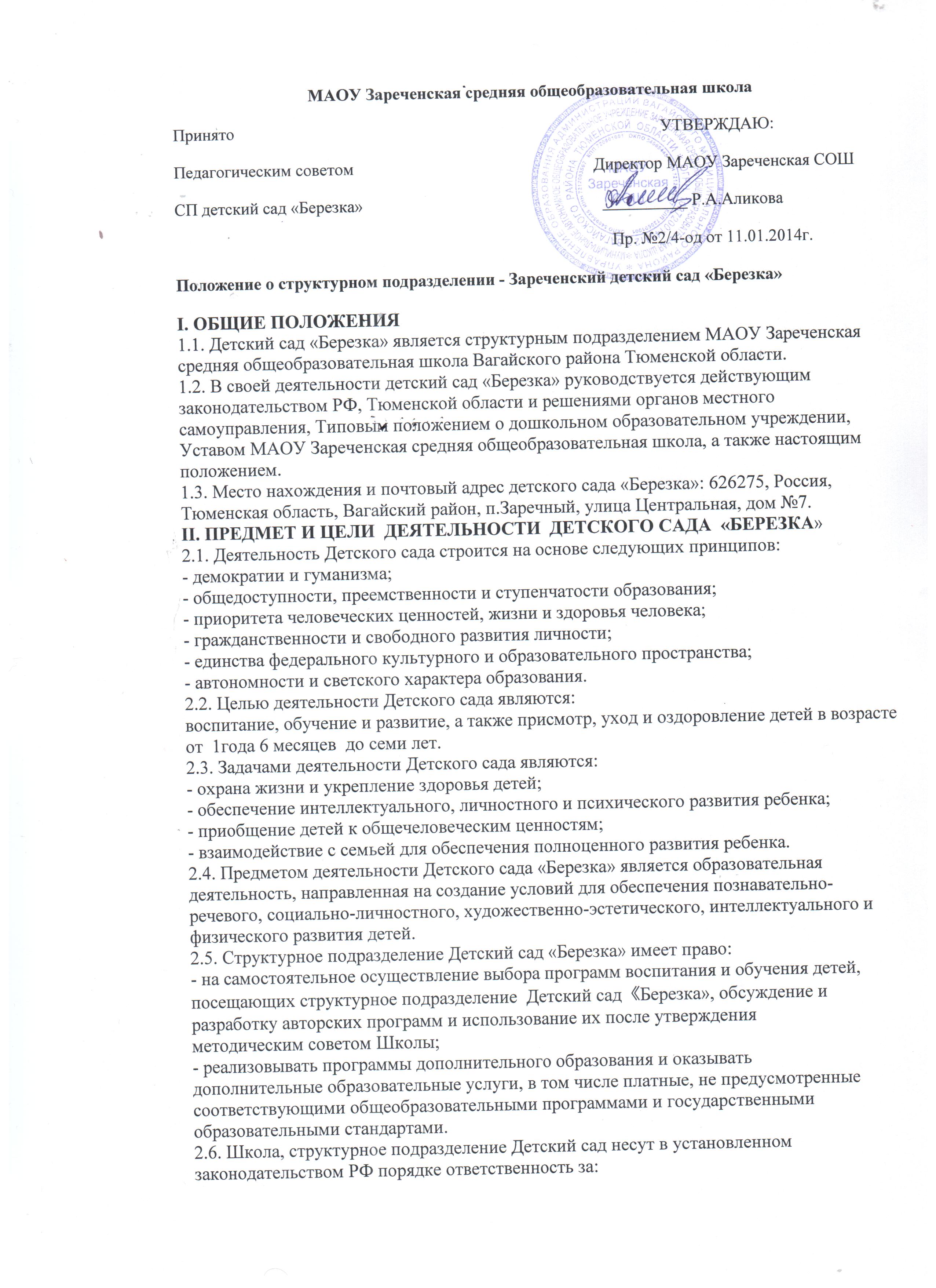 - невыполнение функций, определенных  Уставом МАОУ Зареченская средняя общеобразовательная школа  и настоящим положением;- реализацию не в полном объеме общеобразовательных программ дошкольногообразования;- несоответствие применяемых форм, методов и средств организацииобразовательного процесса возрастным, психофизиологическим особенностям,склонностям, интересам и потребностям детей;- жизнь и здоровье детей, посещающих структурное подразделение Детский сад«Березка»  и работников детского сада во время образовательного процесса.III. ОСНОВНЫЕ ХАРАКТЕРИСТИКИ ОБРАЗОВАТЕЛЬНОГО ПРОЦЕССА3.1. Детский сад является структурным подразделением  МАОУ Зареченская СОШ с приоритетным осуществлением комплекса мер, направленных на  познавательно-речевое, социально-личностное, художественно-эстетическое, интеллектуальное и физическое развитие детей.3.2. Детский сад реализует общеобразовательные программы дошкольного образования,которые должны соответствовать государственному и региональному образовательнымстандартам,  быть утвержденными методическим советом МАОУ Зареченская средняя общеобразовательная школа.3.3. Отношения ребенка и персонала строятся на основе сотрудничества, уважения личности ребенка и предоставления ему свободы развития в соответствии с индивидуальными особенностями.3.4. Количество групп в детском саду определяется учредителем, исходя из предельнойнаполняемости, принятой при расчете нормативов бюджетного финансирования всоответствии с Типовым положением о дошкольном образовательном учреждении в РФ.3.5. Воспитание и обучение в детском саду ведется на русском языке.3.6. Продолжительность занятий определяется применяемыми конкретными программами, в пределах законодательных ограничений, с учетом возрастных особенностей детей.3.7.Режим занятий в структурном подразделении Детский сад «Березка» устанавливается следующий:1) ясельная группа – 2 занятия в день по 10 минут;2)младшая группа – 2 занятия в день по 15 минут;3)средняя группа – 2 занятия в день по 15-20 минут;4)старшая группа – 3 занятия в день по 25-30 минут.3.8. Детский сад «Березка» обеспечивает воспитание, обучение, присмотр, уход и оздоровление детей в возрасте 1,6 до 7 лет.3.9. Режим работы Детского сада: пятидневная рабочая неделя с 7час.30 мин. до 16 час.30 мин. ( с понедельника по пятницу). Нерабочие дни – суббота и воскресенье, а также праздничные дни, установленные законодательством РФ.3.10. Для зачисления ребенка в Детский сад необходимо предоставить следующиедокументы:- заявление и документы, удостоверяющие личность одного из родителей (законных представителей);- медицинскую справку о состоянии здоровья ребенка;- свидетельство о рождении ребенка;- путевку Учредителя.3.11. Зачислении ребенка в детский садик оформляется приказом, между МАОУ Зареченская СОШ и родителями (законными представителями) заключается договорПлановая наполняемость групп определяется исходя их требований СанПиНа.3.12. В структурном подразделении –Детский сад «Березка»- оказывается услуга в форме консультативно-методического пункта для детей, родителей.3.13.За ребенком сохраняется место в следующих случаях:- на время болезни ребенка;- на время болезни или отпуска обоих родителей (законных представителей);- на время прохождения санаторно-курортного лечения.3.14.Отчисление детей из Детского сада производится в следующих случаях:- при наличии медицинского заключения о состоянии здоровья ребенка,препятствующего его дальнейшему пребыванию в детском саду;- по желанию родителей (законных представителей).3.15.Медицинское обслуживание детей обеспечивается специально закрепленным  заДетским садом органами здравоохранения медицинским работником, который наряду садминистрацией несет ответственность за здоровье и физическое развитие детей,проведения лечебно-профилактических мероприятий, соблюдение санитарно-гигиенических норм, режим и качество питания.3.16.В соответствии с целями и задачами МАОУ Зареченская СОШ  Детский сад может реализовывать программы дополнительного образования и оказывать дополнительные платные образовательные услуги за пределами государственного стандарта и регионального компонента с учетом потребностей семьи на основе договора с родителями (законными представителями).IV. УПРАВЛЕНИЕ  СТРУКТУРНЫМ ПОДРАЗДЕЛЕНИЕМ ДЕТСКИМ САДОМ «БЕРЕЗКА»4.1. Управление Детским садом осуществляется в соответствии с Уставом  МАОУ Зареченская СОШ.4.2. Непосредственное управление Детским садом осуществляется старшим воспитателем4.2.1. К компетенции старшего воспитателя структурного подразделения детский сад «Березка»относится:- подготовка проектов приказов , связанных с организацией образовательного процесса,присмотра и ухода за детьми;- планирование деятельности Детского сада в соответствии с имеющимися ресурсами;- подготовка материалов для наложения дисциплинарных взысканий и поощрений работникам в соответствии с правилами внутреннего трудового распорядка и ТК РФ;- внесение предложений по установлению режима работы сотрудников в соответствии с ТК РФ с учетом интересов и потребностей детского сада;- участие в осуществлении расстановки педагогического и воспитательного персонала;- подготовка проектов договоров  с родителями (законными представителями);- осуществление контроля за воспитательно-образовательным процессом;- осуществление контроля за своевременностью предоставления отдельнымикатегориями детей дополнительных льгот, предусмотренных федеральнымзаконодательством и актами органов местного самоуправления.- участвует в управлении деятельностью Детского сада в соответствии с требованиямии должностными обязанностями;- реализует программу функционирования и развития Детского сада;- планирует и организует воспитательно-образовательный процесс;- создает условия для профессионального роста педагогов;- осуществляет контроль за результатами и ходом работы всех подразделенийДетского сада, предупреждает возможные срывы в работе;- контролирует работу сотрудников детского сада «Березка» по сохранности материальных ценностей;- создает условия для работы педагогов, реализующих дополнительныеобразовательные программы и услуги;- обеспечивает взаимосвязь с родителями (законными представителями), единствосовместного воспитания, пресекает любые попытки необоснованного вмешательствав профессиональную деятельность педагогов;- оказывает содействие в организации работы по соответствию учебного здания и сооружения требованиям санитарных норм, правилам техники безопасности, медицинским нормам, нормам системыохраны правопорядка, прочим нормам и правилам, распространяющимся на данноеучреждение;- обеспечивает соблюдение законов и других нормативных актов РФ.4.6.Для рассмотрения вопросов организации воспитательно-образовательного процессасоздается педагогический совет  структурного подразделения детский сад «Березка», в состав которого входят: директор МАОУ Зареченская СОШ,старший воспитатель, педагогические работники.Педагогический совет структурного подразделения  Детский сад «Березка»:- осуществляет выбор программ, форм и методов учебно-воспитательного процесса;- обсуждает учебные планы, образовательные программы, годовые календарныепланы, иную учебно-методическую документацию с учетом федеральныхгосударственных требований;- организует работу по распространению передового педагогического опыта;- рекомендует педагогических работников на курсы, стажировки, а такжепредставляет к различным видам награждения и поощрения;- заслушивает информацию и отчеты педагогических работников.4.7. Заседания педагогического совета правомочны, если на них присутствует не менее 2/3его состава. Решение педагогического совета считается принятым, если за негопроголосовало более половины присутствующих. Решения педагогического советаоформляются протоколами, проводятся приказом директора и являются обязательнымидля исполнения всеми работниками структурного подразделения.V. УЧАСТНИКИ ВОСПИТАТЕЛЬНО-ОБРАЗОВАТЕЛЬНОГОПРОЦЕССА5.1. Участниками воспитательно-образовательного процесса детского сада являются дети,посещающие структурное подразделение Детский сад  «Березка», родители (законныепредставители) и педагогические работники.5.2. Заработная плата и должностной оклад выплачиваются работнику Детского сада завыполнение им функциональных обязанностей и работ, предусмотренных трудовымдоговором. 5.3. Работники Детского сада имеют право на:- участие в управлении МАОУ Зареченская средняя общеобразовательная школа в соответствии с законодательством РФ и Уставом МАОУ Зареченская СОШ;- защиту профессиональной чести и достоинства;- объединение в профессиональные, общественные и иные ассоциации или союзы,деятельность которых в Школе не запрещена законодательством;- повышение квалификации;- аттестацию на добровольной основе на соответствующую квалификационнуюкатегорию и получение ее в случае успешного прохождения аттестации;- на охрану труда в соответствии с действующим законодательством;- на ежегодный оплачиваемый отпуск в соответствии с ТК РФ;- на социальное страхование в соответствии с ТК РФ;- заслушивать отчет  директора Школы о работе не реже одного раза в год на общем собрании коллектива;- другие права, предусмотренные законодательством РФ.5.4. Работники Детского сада обязаны:- выполнять требования Устава МАОУ Зареченская СОШ, должностных инструкций;- выполнять условия трудового договора;- выполнять правила внутреннего трудового распорядка;- проходить периодические медицинские обследования, которые проводятся за счетсредств учредителя;- обеспечивать безопасность жизни и здоровья воспитанников во времяобразовательного процесса;- выполнять другие обязанности, предусмотренные действующим законодательствомРФ.5.5. При приеме детей  директора  Школы обязан ознакомить родителей (законных представителей) с настоящим положением и другими документами, регламентирующими организацию воспитательно-образовательногопроцесса в Детском саду.5.5.1. Взаимоотношения между Детским садом и родителями (законными представителями) регулируются договором, включающим в себя взаимные права, обязанности и ответственность сторон, возникшую в процессе присмотра и ухода, обучения и воспитания детей.5.5.2. Взимание платы с родителей (законных представителей) за содержание детей вДетском саду производится путем безналичного платежа через Сберегательный БанкРФ или устройства самообслуживания (банкоматы СБ РФ и платежные терминалыQIWI) согласно сумме указанной в квитанции, размер которой установлен всоответствии с действующими нормативными правовыми актами .5.5.3. Родители (законные представители) имеют право:- участвовать в управлении Школы  через органы самоуправления, определенныеУставом Школы;- требовать внимательного и уважительного отношения к личности ребенка, охранеего жизни и здоровья;- получать систематическую информацию о развитии ребенка, его здоровье,особенностях поведения в коллективе сверстников;- обращаться с жалобами к директору Школы при неудовлетворительном содержании ивоспитании детей, требовать принятия действенных мер по их устранению;- на получение компенсации части платы за содержание ребенка в структурномподразделении Детский сад «Березка» в порядке, установленном законодательными актами Российской Федерации, а также региональными и муниципальными;- иные, предусмотренные законодательством права.5.5.4. Родители (законные представители) обязаны:- выполнять Устав Школы в части, касающейся их прав и обязанностей;- вносить плату за посещение ребенком Детского сада в установленном порядке; - предупреждать о возможном отсутствии или болезни ребенка не позднее 12 часовпервого отсутствия ребенка;- в случае несвоевременного сообщения об отсутствии ребенка вносить плату за времяотсутствия, но не более чем за день;- приносить личные вещи ребенка, связанные с обеспечением его нормальногопребывания в Детском саду;- соблюдать правила гигиены ребенка;- создать домашние условия для нормального развития ребенка.5.6. Дети, посещающие структурное подразделение Детский сад  «Березка»  имеют правона:- защиту своего достоинства;- защиту от физического и психического насилия, оскорбления личности;- получение квалификационной помощи в коррекции имеющихся отклонений вразвитии;- развитие своих творческих способностей, интересов;- выбор занятий в группе по интересам.VI. ПОРЯДОК ВНЕСЕНИЯ ИЗМЕНЕНИЙИ ДОПОЛНЕНИЙ В ПОЛОЖЕНИЕ6.1. Изменения и дополнения к настоящему Положению утверждаются Педагогическимсоветом МАОУ Зареченская средняя общеобразовательная школа.